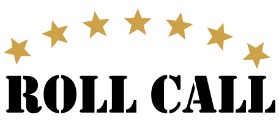 817-507-5879 * info@roll-call.orgVETERAN OUTREACHNeeds Assessment WorksheetThis worksheet will help us determine what types of assistance or needs a veteran has, if any.  It will help us properly pair the veteran with a volunteer.Veteran Name:____________________________________________Date:________________Please mark box(es) next to areas you would like assistance with. Eating a nutritious diet Getting out of bed Getting out of chair Going for a walk Shopping for personal items Using a smart phone Using a computer Transportation to appointments A home/hospital/rehab center visit Provide a short break to primary caregiver(s) Other:____________________________________________________Additional InformationDo you have any physical conditions that a volunteer should be aware of (e.g., hearing, vision, memory, balance, strength, hypertension, heart disease, diabetes, depression, etc.)?________________________________________________________________________________________________________________________________________________________List anything specific you would like assistance with.________________________________________________________________________________________________________________________________________________________How often would you like to be visited?____________________________________________________________________________Where would you like the volunteer to visit with you?________________________________________________________________________________________________________________________________________________________Anything else we should consider?________________________________________________________________________________________________________________________________________________________________________________________________________________________________________________________________________________________________________________